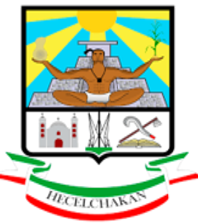 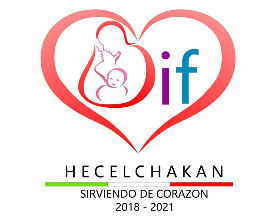 SISTEMA MUNICIPAL PARA EL DESARROLLO  INTEGRAL DE LA FAMILIA DE HECELCHAKAN2018-2021ADMINISTRACION Y FINANZASCALENDARIO DE INGRESOSDEL 01 AL 31 DE DICIEMBRE DE 2021  C.PAULA ILIANA ORTIZ PECH                                                                                                                                                                             LIC. MANUEL ANTONIO PANTI SIMAJEFE(A) DE ADMINISTRACION Y FINANZAS		        DIRECTOR) GENERALCONCEPTOPRESUPUESTO VIGENTEENEFEBMARABRMAYJUNJULAGOSEPOCTNOVDICTRANSFERENCIAS INTERNAS Y ASIGNACIONES AL SECTOR PUBLICO, INGRESOS TRASFERIDOS DEL MUNICIPIO7,200,000.00600,000.00600,000.00600,000.00600,000.00600,000.00600,000.00600,000.00600,000.00600,000.00600,000.00600,000.00600,000.00